Le XVIIe siècle et les premiers StuartsUtiliser des statistiques :Que remarquez-vous des statistiques ?Que pensez-vous est le pourcentage qui représenterait chaque classe ?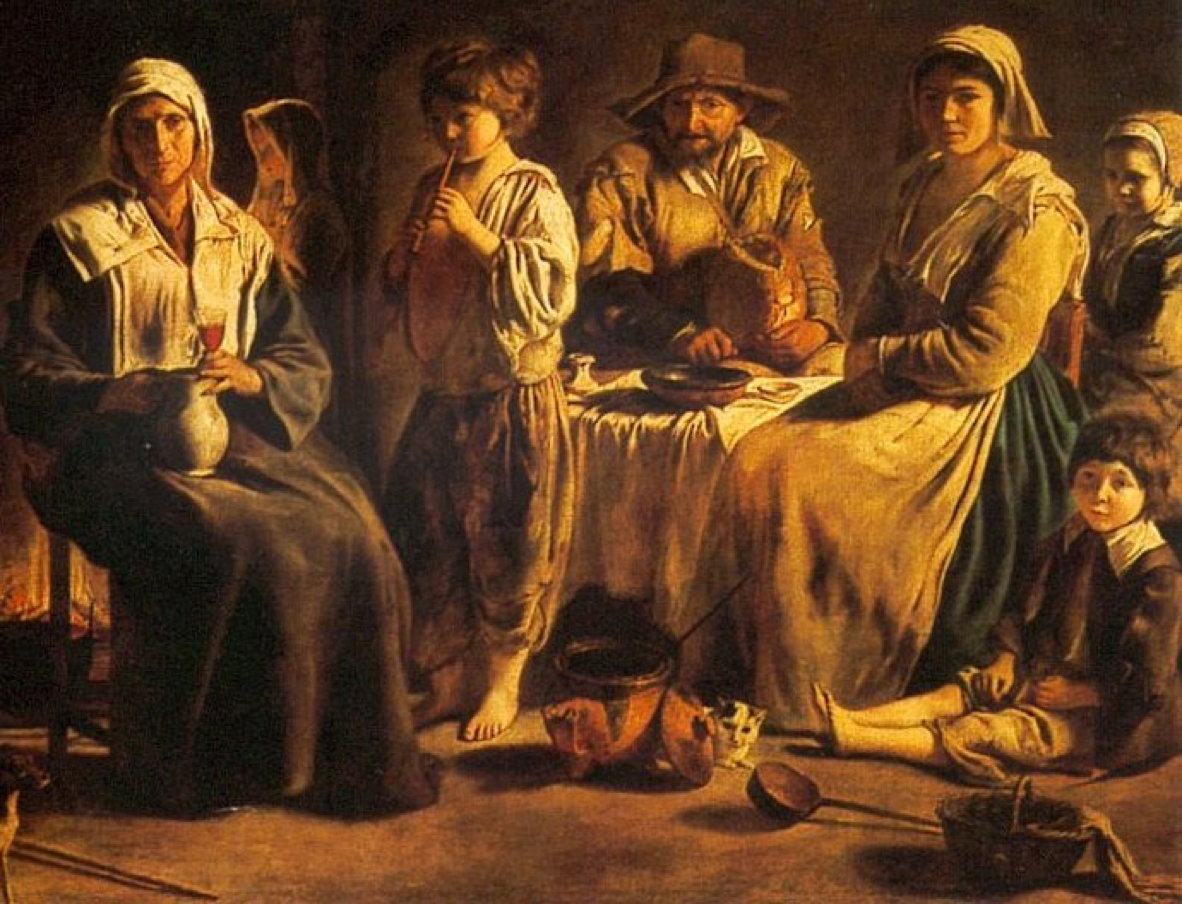 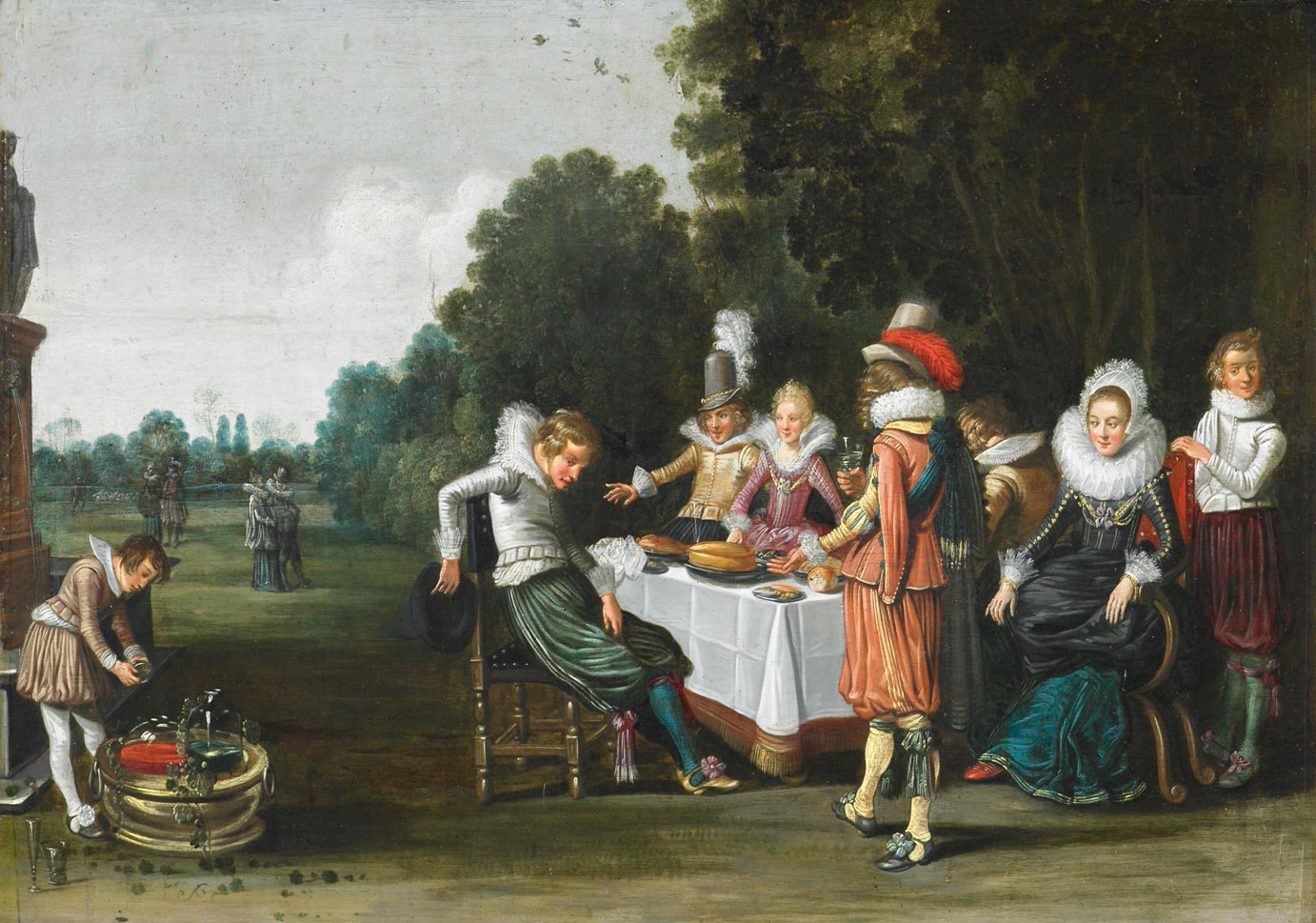 Les Premiers Stuarts :En 1603 = la reine populaire __________________________ est morteElle est le dernier monarque de la famille TudorLa couronne est passée au __________________________Il était déjà le roi de l’__________________________ de la famille __________________________Une comparaison des monarques :Les accomplissements du Jacques le 1er :Intelligent mais il agissait trop en __________________________A choisi des incompétents pour le conseillerIl insultait beaucoup de noblesIl cherchait toujours de __________________________Il essayait d’imposer des nouveaux impôtsMais le Parlement l’a refuséIl s’était allié à l’Église d’Angleterre, n’aimait pas les __________________________-Protestante-A aidé à la fondation d’une Angleterre prospère-Respectait _________________ (respectait le Parlement) -Une reine bien aimée par le peuple- __________________________-Régnait avec l’idée du « __________________________ » -L’Écosse n’avait pas un système démocratique, Jacques le 1er régnait comme il voulait (le Parlement n’avait pas beaucoup de pouvoir)